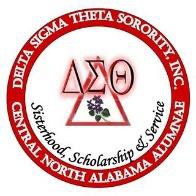 Honors Application FormStudents in grades 9th through 12th are eligible for Honors Recognition if they meet the following criteria:Must attend any City or County school in Lawrence, Limestone, or Morgan County in Alabama, andMust make A or AB Honor roll, OR have a 3.0 or above G.P.A. for the first semester of the 2020-2021 school year. (Report card or Transcript must be included with application)Applicant Information:Name _________________________________ Date of Birth____________ Gender_______________ Home Address_______________________________________________________________________City_____________________________ State ______________________ Zip ____________________Email Address _____________________________________ Parents/Guardian Information:Mother/Guardian___________________________________________________________________Home Address______________________________________________________________________ City_____________________________ State ______________________ Zip ___________________Email Address _____________________________________Father_____________________________________________________________________Home Address______________________________________________________________________ City_____________________________ State ______________________ Zip ___________________Email Address _____________________________________Educational Information:Current School___________________________________ City________________ County____________Current Grade:       9TH	10TH	11TH	12THFall Semester 2020 GRADE POINT AVERAGE 	* PLEASE ATTACH A SEALED COPY OF SEMESTER REPORT CARD OR STUDENT TRANSCRIPTPLEASE CHECK BELOW ALL ADDITIONAL HONORS AND RECOGNITION:National Honor Society Extracurricular Activity Involvement Church InvolvementPROFILES MUST BE RETURNED NO LATER THAN March 5, 2021.Email Honors Application and Transcript/Report Card by March 5, 2021 to:	Mrs. Lesa Torain (Lesa.Torain@gmail.com) and Dr. Cheryl Bowman(Cheryl.Bowman66@yahoo.com)Signature ________________________________________   Date _______________________________